от 22 октября 2021 года									         № 1184О признании утратившим силу постановления администрации городского округа город Шахунья Нижегородской области от 14.06.2019 № 641 «Об утверждении Порядка организации и осуществления муниципального контроля в сфере распространения наружной рекламы на территории городского округа город Шахунья Нижегородской области»Администрация городского округа город Шахунья Нижегородской области 
п о с т а н о в л я е т :1. Признать утратившим силу постановление администрации городского округа город Шахунья Нижегородской области от 14.06.2019 № 641 «Об утверждении Порядка организации и осуществления муниципального контроля в сфере распространения наружной рекламы на территории городского округа город Шахунья Нижегородской области». 2. Настоящее постановление вступает в силу с момента его опубликования на официальном сайте администрации городского округа город Шахунья Нижегородской области - https://shahadm.ru.3. Начальнику общего отдела администрации городского округа город Шахунья Нижегородской области разместить настоящее постановление на официальном сайте администрации городского округа город Шахунья Нижегородской области.4. Контроль за исполнением настоящего постановления возложить на заместителя главы администрации, начальника управления по работе с территориями и благоустройству администрации городского округа город Шахунья Нижегородской области Софронова Ю.А.И.о. главы местного самоуправлениягородского округа город Шахунья						         С.А.Кузнецов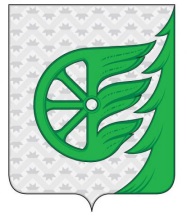 Администрация городского округа город ШахуньяНижегородской областиП О С Т А Н О В Л Е Н И Е